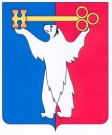 АДМИНИСТРАЦИЯ ГОРОДА НОРИЛЬСКАКРАСНОЯРСКОГО КРАЯПОСТАНОВЛЕНИЕ22.02.2023 				       г. Норильск 				             № 55О внесении изменений в постановление Администрации города Норильска Красноярского края от 31.03.2010 № 94 В соответствии с Законом Красноярского края от 10.11.2022 № 4-1165 «О внесении изменений в Закон края «О наделении органов местного самоуправления муниципальных районов, муниципальных округов и городских округов края государственными полномочиями по обеспечению бесплатным питанием обучающихся в муниципальных и частных общеобразовательных организациях по имеющим государственную аккредитацию основным общеобразовательным программам», ПОСТАНОВЛЯЮ:1. Внести в постановление Администрации города Норильска от 31.03.2010    № 94 «Об осуществлении Администрацией города Норильска отдельных государственных полномочий» (далее - Постановление) следующие изменения:1.1. В абзацах втором – четвертом подпункта «а» пункта 1.2 Постановления слова «в районах» заменить словами «по соответствующей группе территорий».1.2. Пункт 1.7 Постановления изложить в следующей редакции:«1.7. По обеспечению бесплатным набором продуктов питания в случаях, установленных пунктом 1 статьи 14.2 Закона края от 02.11.2000 № 12 - 961 «О защите прав ребенка», включающему в себя:а) обеспечение бесплатным набором продуктов питания обучающихся в муниципальных и частных общеобразовательных организациях по имеющим государственную аккредитацию образовательным программам начального общего, основного общего, среднего общего образования:из семей со среднедушевым доходом семьи ниже величины прожиточного минимума, установленной по соответствующей группе территорий Красноярского края на душу населения;из многодетных семей со среднедушевым доходом семьи, не превышающим 1,25 величины прожиточного минимума, установленной по соответствующей группе территорий Красноярского края на душу населения;воспитывающихся одинокими родителями в семьях со среднедушевым доходом семьи, не превышающим 1,25 величины прожиточного минимума, установленной по соответствующей группе территорий Красноярского края на душу населения;из семей, находящихся в социально опасном положении, в которых родители или иные законные представители несовершеннолетних не исполняют своих обязанностей по их воспитанию, обучению и (или) содержанию и (или) отрицательно влияют на их поведение либо жестоко обращаются с ними;б) определение среднедушевого дохода семьи, дающего право на обеспечение бесплатным набором продуктов питания обучающихся, за исключением обучающихся с ограниченными возможностями здоровья, в муниципальных и частных общеобразовательных организациях по имеющим государственную аккредитацию образовательным программам начального общего, основного общего, среднего общего образования;в) обеспечение бесплатным набором продуктов питания обучающихся с ограниченными возможностями здоровья в муниципальных и частных общеобразовательных организациях по имеющим государственную аккредитацию образовательным программам начального общего, основного общего, среднего общего образования.».2. Опубликовать настоящее постановление в газете «Заполярная правда» и разместить его на официальном сайте муниципального образования город Норильск.3. Настоящее постановление вступает в силу после его опубликования в газете «Заполярная правда» и распространяет свое действие на правоотношения, возникшие с 28.11.2022.Глава города Норильска							             Д.В. Карасев